MATEMATIKA – ponedeljek, 30. 3. 2020: POŠTEVANKA ŠTEVILA 7Tri muce:       Bina, Šina in Rina so se odločile loviti .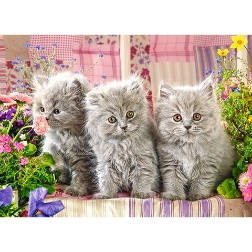 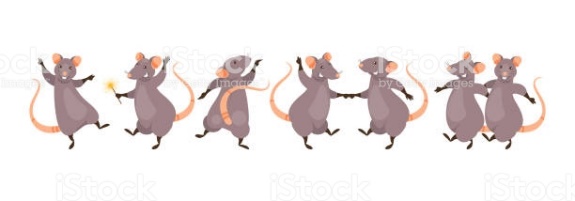 Vsaka po 7. Uspelo jim je. Koliko miši so ujele skupaj?7 miši Bina + 7 miši Šina  + 7 miši Rina = 21 miši3 krat po 7 mišiRačun: 3 . 7 = 21 Odgovor: Skupaj so ujele 21 miši.______________________________________________________________________________________Naredi 7 počepov v kuhinji in 7 počepov v kopalnici.Si naredil/a? Dobro. Koliko počepov si naredil/a skupaj?Kako bi to napisal/a z računom množenja? Povej družinskemu članu, ki je starejši od tebe.______________________________________________________________________________________V zvezek napiši naslov POŠTEVANKA ŠTEVILA 7Prepiši in reši spodnjo nalogo:Nariši 4 lončke. V vsakega nariši 7 slamic. Koliko slamic je v vseh lončkih skupaj?Tako kot pri primeru z mucami in miškami napiši račun seštevanja:in  račun množenja: ter odgovor: ______________________________________________________________________________________V zvezek napiši poštevanko števila 7:1 . 7 = 7                 2 . 7 = 14                    3 . 7 = 214 . 7 = 28                                         5 . 7 = 35                               6 . 7 = 427 . 7 = 498 . 7 = 569 . 7 = 63           10 . 7 = 70                        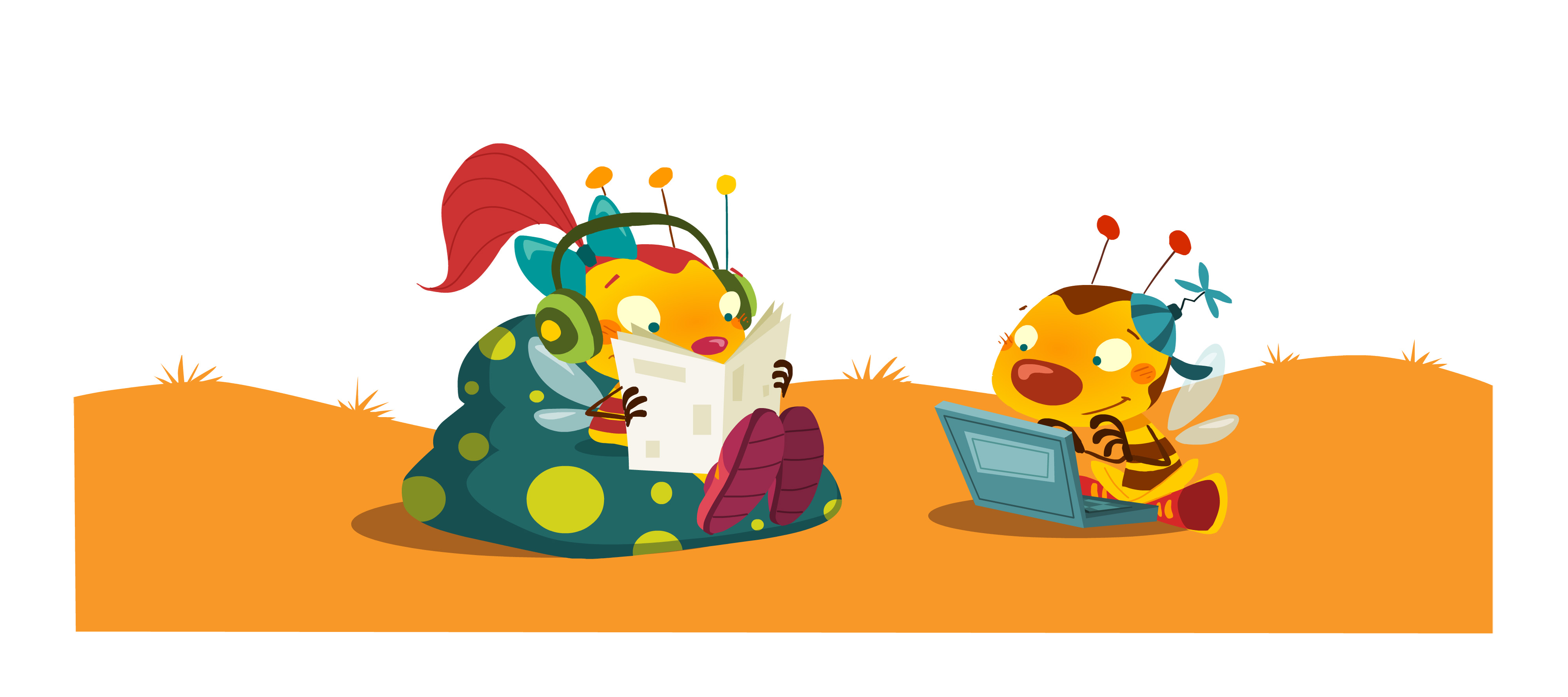 Večkratniki števila 7 so: 7, 14, 21, 28, 35, 42, 49, 56, 63, 70Reši naloge v delovnem zvezku na strani 76.Čisto novo/neznano je za nas samo število 49 ( 7 .  7= 49 ) 